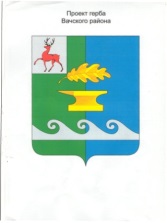      ОТДЕЛ КУЛЬТУРЫ АДМИНИСТРАЦИИ ВАЧСКОГОМУНИЦИПАЛЬНОГО РАЙОНАул. Советская, д.12 а, р.п. Вача, Нижегородской области, 606150       тел: (831-73) 6-17-60             факс 6-26-77 от 28.04.2015 г № ______ на  __________от ___________          информацияАналитическая записка по исполнениюмуниципального задания по учреждениям культуры на 1 апреля 2015 года.   1. Пояснения по исполнению муниципального задания по показателям, характеризующим качество услуги.    По состоянию на 1апреля 2015 года составило выполнения муниципального задания по показателям, характеризующим качество муниципальной услуги к плановому периоду  (%):    - На 144 % по МБУК «ЦМКС».     - На 120 % по МБУК «ЦМБС»   - На 257 % по МБУК «ВРИКМ»   - На 100 %  по МБУ ДО «ДШИ»      2. Пояснения по исполнению муниципального задания по общему объему финансирования.       По состоянию на 1апреля 2015 года составило выполнения муниципального задания по общему объему финансирования к плановому периоду  (%):    - На 97 % по МБУК «ЦМКС»    - На 161 % по МБУК «ЦМБС»    - На 75 % по МБУК «ВРИКМ»    - На 70 % по МБУ ДО «ДШИ»Начальник                                                                                                    С.Н.АдикаевИсполнилЩукина Инна Викторовна6-15-09